ПРОЕКТ                         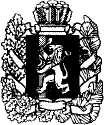 АДМИНИСТРАЦИЯ МАНСКОГО РАЙОНА КРАСНОЯРСКОГО КРАЯПОСТАНОВЛЕНИЕО внесении изменений в постановление администрации Манского района от 08.07.2019 г. № 596 «Об утверждении административного регламента «Предоставление муниципальной услуги администрацией Манского района по выдаче разрешения на ввод объекта в эксплуатацию» в новой редакции»Во исполнение протеста прокуратуры Манского района  № 7-02-2021 от 01.07.2021 г., руководствуясь пунктом 1 статьи 35 Устава Манского  района,  администрация Манского района ПОСТАНОВЛЯЕТ:1. Внести в административный регламент «Предоставление муниципальной  услуги администрацией Манского района по выдаче разрешения на ввод объекта в эксплуатацию» (далее – Регламент), утвержденный постановление администрации Манского района от 08.07.2019 г. № 596, следующие изменения:1.1. Подпункт 6) пункта 2.6. Регламента изменить и изложить в новой редакции:	«6) акт, подтверждающий соответствие параметров построенного, реконструированного объекта капитального строительства проектной документации (в части соответствия проектной документации требованиям, указанным в пункте 1 части 5 статьи 49 Градостроительного кодекса Российской Федерации), в том числе требованиям энергетической эффективности и требованиям оснащенности объекта капитального строительства приборами учета используемых энергетических ресурсов, и подписанный лицом, осуществляющим строительство (лицом, осуществляющим строительство, и застройщиком или техническим заказчиком в случае осуществления строительства, реконструкции на основании договора строительного подряда, а также лицом, осуществляющим строительный контроль, в случае осуществления строительного контроля на основании договора)».1.2. Подпункт 7) пункта 2.6. Регламента изменить и изложить в новой редакции:	«7) документы, подтверждающие соответствие построенного, реконструированного объекта капитального строительства техническим условиям и подписанные представителями организаций, осуществляющих эксплуатацию сетей инженерно-технического обеспечения (при их наличии), а также документы, подтверждающие передачу гарантирующим поставщикам электрической энергии в эксплуатацию приборов учета электрической энергии многоквартирных домов и помещений в многоквартирных домах, подписанные представителями гарантирующих поставщиков электрической энергии.».1.3. Подпункт 9) пункта 2.6. Регламента изменить и изложить в новой редакции:	«9) заключение органа государственного строительного надзора (в случае, если предусмотрено осуществление государственного строительного надзора в соответствии с частью 1 статьи 54 Градостроительного кодекса Российской Федерации) о соответствии построенного, реконструированного объекта капитального строительства указанным в пункте 1 части 5 статьи 49 Градостроительного кодекса Российской Федерации требованиям проектной документации (включая проектную документацию, в которой учтены изменения, внесенные в соответствии с частями 3.8 и 3.9 статьи 49 Градостроительного кодекса Российской Федерации), заключение уполномоченного на осуществление федерального государственного экологического надзора федерального органа исполнительной власти (далее - орган федерального государственного экологического надзора), выдаваемое в случаях, предусмотренных частью 5 статьи 54 Градостроительного кодекса Российской Федерации.».1.4. Подпункт 4) пункта 2.9. Регламента изменить и изложить в новой редакции:	«4) несоответствие объекта капитального строительства требованиям, установленным в разрешении на строительство, за исключением случаев изменения площади объекта капитального строительства в соответствии с частью 6.2 статьи 55 Градостроительного кодекса Российской Федерации.».2. Настоящее постановление вступает в силу после его официального опубликования.Исполняющий полномочия Главы района                                                                                   М.Г. Лозовиковс. Шалинское